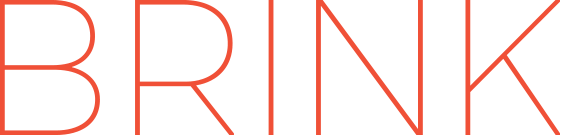 
OHA Transformation CenterFinal Copy I Dental Health – Organic Social Post Copy THEME: DENTAL HEALTHOrganic post #1[IMAGE] COPY:	Missed your child’s annual visit to the dentist during COVID-19? No problem. You can find safe and caring support to help keep your child’s teeth healthy all year long. Set up a visit to your dentist today. [CCO LOGO]Organic post #2[IMAGE] COPY:	Keeping your child’s teeth healthy and strong helps them learn better. Our dentists are here to help stop cavities before they start. Call and set up a visit to your dentist today.[CCO LOGO]Organic post #3[IMAGE] COPY:	Taking care of your child’s baby teeth leads to a lifetime of healthy smiles. Their annual visit to the dentist helps keep their teeth strong from day one. Call and set up a visit to your dentist today.[CCO LOGO]